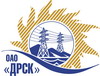 Открытое Акционерное Общество«Дальневосточная распределительная сетевая  компания»		Протокол по выбору победителягород  Благовещенск, ул. Шевченко, 28Способ и предмет закупки: Открытый запрос предложений на право заключения Договора на выполнение работ:  «ПИР Реконструкция ПС 110 кВ Игнатьево и ПС 35 кВ Водозабор» для нужд филиала ОАО «ДРСК»  «Амурские электрические сети».Закупка проводится согласно ГКПЗ 2014г. года, раздела  2.2.1 «Услуги ТПиР» № 2662 на основании указания ОАО «ДРСК» от  25.08.2014 г. № 219.Плановая стоимость закупки:  4 000 000,00   руб. без НДСФорма голосования членов Закупочной комиссии: очно-заочная.ПРИСУТСТВОВАЛИ: члены постоянно действующей Закупочной комиссии 2 уровня. ВОПРОСЫ, ВЫНОСИМЫЕ НА РАССМОТРЕНИЕ ЗАКУПОЧНОЙ КОМИССИИ: О ранжировке предложений Участников закупки.  Выбор победителя.ВОПРОС 1 «О ранжировке предложений Участников закупки»ОТМЕТИЛИ:В соответствии с требованиями и условиями, предусмотренными извещением о закупке и Закупочной документацией, предлагается ранжировать предложения после переторжки следующим образом: ВОПРОС 2 « Выбор победителя»ОТМЕТИЛИ:На основании вышеприведенной ранжировки предложений предлагается признать Победителем Участника, занявшего первое место, а именно: ОАО "Амургражданпроект" (675000, Россия, Амурская обл., г. Благовещенск, ул. Зейская, 173), предложение на общую сумму 1 634 017,80 руб. без НДС (1 928 141,00 рублей с учетом НДС). Начало работ: октябрь 2014г. Окончание работ: апрель 2015г. Условия финансирования: Оплата производится за каждый выполненный этап с оформлением акта сдачи-приемки выполненных работ по этапу и счета, с последующим оформлением счета-фактуры в течение 30 (тридцати) календарных дней с момента подписания актов выполненных работ обеими сторонами. Расчет производится путем перечисления денежных средств на расчетный счет Подрядчика в течение 30 (тридцати) календарных дней с момента подписания актов сдачи-приемки выполненных работ обеими сторонами. Окончательный расчет производится после устранения Подрядчиком замечаний Заказчика и получения положительного заключения по выполненный документации на основании акта выполненных работ по последнему этапу и счета. Предложение действительно до 15 ноября 2014г.РЕШИЛИ:Утвердить ранжировку предложений.1 место – ОАО "Амургражданпроект" г. Благовещенск2 место – ООО "Премьер-Энерго"  г. Иркутск3 место – ЗАО "Сибирский ЭНТЦ" г. Новосибирск4 место – ООО "Электросервиспроект" г. Биробиджан5 место – ООО ПЦ "ЭКРА" г. Чебоксары6 место – ООО "Системы и Сети" г. Благовещенск7 место – ООО "Дальэлектропроект" г. Хабаровск8 место - ООО "СВА-ЭНЕРГО" г. КрасноярскПризнать Победителем  Участника, занявшего первое место, а именно: ОАО "Амургражданпроект" (675000, Россия, Амурская обл., г. Благовещенск, ул. Зейская, 173), предложение на общую сумму 1 634 017,80 руб. без НДС (1 928 141,00 рублей с учетом НДС). Начало работ: октябрь 2014г. Окончание работ: апрель 2015г. Условия финансирования: Оплата производится за каждый выполненный этап с оформлением акта сдачи-приемки выполненных работ по этапу и счета, с последующим оформлением счета-фактуры в течение 30 (тридцати) календарных дней с момента подписания актов выполненных работ обеими сторонами. Расчет производится путем перечисления денежных средств на расчетный счет Подрядчика в течение 30 (тридцати) календарных дней с момента подписания актов сдачи-приемки выполненных работ обеими сторонами. Окончательный расчет производится после устранения Подрядчиком замечаний Заказчика и получения положительного заключения по выполненный документации на основании акта выполненных работ по последнему этапу и счета. Предложение действительно до 15 ноября 2014г.№ 551/УТПиР-ВП«20» октября 2014 годаМесто в ранжировкеНаименование и адрес участникаЦена заявки до переторжки, руб. без учета НДСЦена заявки после переторжки, руб. без учета НДСИные существенные условия1 местоОАО "Амургражданпроект" (675000, Россия, Амурская обл., г. Благовещенск, ул. Зейская, 173)3 410 209,00 1 634 017,80Начало работ: октябрь 2014г.Окончание работ: апрель 2015г.Условия финансирования: Оплата производится за каждый выполненный этап с оформлением акта сдачи-приемки выполненных работ по этапу и счета, с последующим оформлением счета-фактуры в течение 30 (тридцати) календарных дней с момента подписания актов выполненных работ обеими сторонами. Расчет производится путем перечисления денежных средств на расчетный счет Подрядчика в течение 30 (тридцати) календарных дней с момента подписания актов сдачи-приемки выполненных работ обеими сторонами. Окончательный расчет производится после устранения Подрядчиком замечаний Заказчика и получения положительного заключения по выполненный документации на основании акта выполненных работ по последнему этапу и счета.Предложение действительно до 15 ноября 2014г.2 местоООО "Премьер-Энерго" (664075, г. Иркутск, ул. Байкальская 241А, кор. В, оф. 7)3 911 756,00 2 200 798,00Цена: 3 911 756,00 руб. (цена без НДС)(4 615 872,08 рублей с учетом НДС).Начало работ: 03 ноября 2014г.Окончание работ: 30 июня 2015г.Условия финансирования: Текущие платежи выплачиваются Заказчиком (ежемесячно или за этап)в течение 30 (тридцати) календарных дней с момента подписания актов выполненных работ обеими сторонами.Предложение действительно до 05 ноября 2014г.3 местоЗАО "Сибирский ЭНТЦ" (Россия, 630007, Новосибирская область, г. Новосибирск, ул.Советская, 5)2 350 662,41 не поступилоНачало работ: 01.11.2014г.Окончание работ: 30.06.2015г.Условия финансирования: Текущие платежи выплачиваются Заказчиком (ежемесячно или за этап)в течение 30 (тридцати) календарных дней с момента подписания актов сдачи-приемки выполненных работ обеими сторонами. Окончательный расчет производится после устранения Подрядчиком замечаний Заказчика и получения положительного заключения по выполненной документации на основании акта выполненных работ по последнему этапу и счета.Окончательный расчет производится после устранения Подрядчиком замечаний Заказчика и получения положительного заключения по выполненной документации на основании акта выполненных работ по последнему этапу и счета.Гарантия на выполненные работы – 36 месяцев.Предложение действительно до 31 декабря 2014г.4 местоООО "Электросервиспроект" (г. Биробиджан, ул. Саперная, 23)2 549 615,27 2 542 221,41Начало работ: с момента подписания договора.Окончание работ: 30.05.2015г.Условия финансирования: Текущие платежи выплачиваются Заказчиком (ежемесячно или за этап)в течение 30 (тридцати) календарных дней с момента подписания актов сдачи-приемки выполненных работ обеими сторонами. Окончательный расчет производится после устранения Подрядчиком замечаний Заказчика и получения положительного заключения по выполненной документации на основании акта выполненных работ по последнему этапу и счета.Окончательный расчет производится после устранения Подрядчиком замечаний Заказчика и получения положительного заключения по выполненной документации на основании акта выполненных работ по последнему этапу и счета.Предложение действительно до 05 декабря 2014г.5 местоООО ПЦ "ЭКРА" (428003, Чувашская Республика - Чувашия, г. Чебоксары, пр-кт И. Яковлева, д. 3)3 758 845,95 3 145 413,16Начало работ: с момента подписания договораОкончание работ: 30 июня 2015г.Условия финансирования: Оплата производится за каждый выполненный этап в течение 30 (тридцати) календарных дней с момента подписания актов сдачи-приемки выполненных работ обеими сторонами. Предложение действительно до 10 ноября 2014г.6 местоООО "Системы и Сети" (675000, г. Благовещенск, ул. Шевченко, д. 6)3 844 295,00 не поступилоНачало работ: 01 ноября 2014г.Окончание работ: 30 июня 2015г.Условия финансирования: Текущие платежи выплачиваются Заказчиком (ежемесячно или за этап)в течение 30 (тридцати) календарных дней с момента подписания актов выполненных работ обеими сторонами.Предложение действительно до 31 декабря 2014г.7 местоООО "Дальэлектропроект" (680028, г. Хабаровск, ул. Серышева, 22, оф. 804)3 866 296,00 не поступилоНачало работ: с момента заключения договора.Окончание работ: 30 июня 2015г.Условия финансирования: Текущие платежи выплачиваются Заказчиком (ежемесячно или за этап)в течение 30 (тридцати) календарных дней с момента подписания актов выполненных работ обеими сторонами.Предложение действительно до 08 ноября 2014г.8 местоООО "СВА-ЭНЕРГО" (660075, г. Красноярск, ул. Заводская, д. 18, стр. 9, оф. 3-07)3 998 644,06 не поступилоНачало работ: 01 октября 2014г.Окончание работ: 30 июня 2015г.Условия финансирования: Текущие платежи выплачиваются Заказчиком (ежемесячно или за этап)в течение 30 (тридцати) календарных дней с момента подписания актов выполненных работ обеими сторонами.Предложение действительно до 25 ноября 2014г.Ответственный секретарь Закупочной комиссии: Моторина О.А. _____________________________Технический секретарь Закупочной комиссии: Коротаева Т.В.  _______________________________